SORULARS-1 Yukarıdaki kavramları aşağıdaki boşluklara uygun ve anlamlı olacak şekilde yerleştiriniz.(15 Puan) -    Baharın gelişini müjdeleyen bayrama…………………...............……denir.-    Ülkemizin diğer ülkelerden mal almasına .................................................(dışalım)  denir.-    Ülkemizden diğer ülkelere mal satmaya......................................................... (dışsatım) denir.-    İnsanların geçimini sağlamak için yaptığı sürekli işe …………………….........……… denir.-    Devletin vatandaşlara daha iyi hizmet sunabilmek için doğrudan veya dolaylı olarak vatandaştan aldığı paraya ......................................... tır.S-2 Aşağıda yer alan cümlelerden doğru olanların başına (D),yanlış olanların başına (Y) koyunuz.(15 Puan)- (     ) Bir ülkenin coğrafi özellikleri, ekonomisini etkilemez.  - (     ) Yatırım için ulaşım kolaylığı önemlidir.   - (     ) Katma değer Vergisi(KDV)’ni satıcılar bizden devlet adına alarak devlete öderler.       - (     ) Ülkemiz Asya ile Afrika ve Kuzey Amerika kıtalarını birbirine bağlayan geçiş noktasındadır.      - (     ) Ülkemiz üç tarafı denizlerle çevrili bir yarımadadır. S-3 Ülkemizin ithalat ve ihracat yaptığı ülkelerin isimlerinden 5 tanesinin adını yazınız.(15 Puan)S-4 Aşağıda ithalat ve ihracat yapılan ürünlerle ilgili tablo verilmiştir.Verilen ürünün ülkemizdeki ithalat ve ihracat konumuna göre (X) işareti koyunuz.(15 Puan)S-5  Orta Asya ülkelerinde dokuma sanayi oldukça gelişmiştir. (5 Puan)Bu durumun en önemli nedeni aşağıdakilerden hangisidir?A) Ulaşımın kolay olması				B) Hammaddenin bol olmasıC) İşgücünün fazlalığı				D) Yeryüzü şekillerinin sadeliğiS-6 Ülke dışına çıkacak malların ve ülkeye giriş yapılacak malların kontrol edildiği yere ne ad verilir?               (5 Puan)A) İhracat     		B) İthalat	    		C) Gümrük	  		D) SınırS-7       Yukarıdaki diyagramda boş bırakılan yere aşağıdakilerden hangisi getirilebilir? (5 Puan)A)  Nüfusu ve ekonomik faaliyetleri etkileyen doğal faktörlerB)  Yoğun nüfuslu yerler dağlık alanlardır.C)  Dünyada görülen çeşitli iklimlerD)  Nüfus yoğunluğu ve sebepleriS-8              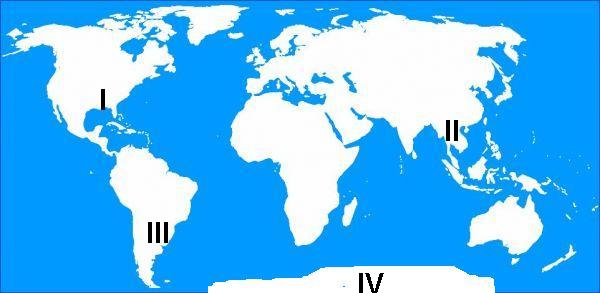 Yukarıda verilen numaralı yerlerin hangisinde nüfus yoğunluğu azdır? (5 Puan)A) II			B)  IV			C)  III			D)  IS-9 Aşağıdaki faktörlerden hangisi dünyada nüfus yoğunluğunu etkileyen unsurlardan biri değildir? (5 Puan)A) Yer altı kaynakları					B) Su kaynaklarıC)  İklim						D) TeknolojiS-10 Ülkemizin dışarıya sattığı ürünler arasında tarıma dayalı sanayi ürünleri önemli bir yer tutar.Buna göre aşağıdaki yargılardan hangisi yanhştır? (5 Puan)A) Ülkemizin iklimi tarıma uygundur.B) Ülkemizde ağır sanayi gelişmiştir.C) Sanayi bitkilerinin ekimi yaygındır.D) Tarım ürünü çeşidi fazladır.S-11 Aşağıdakilerden hangisi Türk Cumhuriyetlerinden biridir ? (5 Puan)A) Afganistan		     B) Pakistan		C) Azerbaycan	D) MoğolistanS-12 Dünyanın değişik bölgelerinde farklı ekonomik faaliyetler yapılmaktadır. Hindistan’da tarım, Avrupa’da sanayi, Asya’nın iç kesimlerinde hayvancılık,  Japonya’da balıkçılık gibi.Bu bilgilere göre aşağıdakilerden hangisi söylenemez? (5 Puan)A)  Dünyanın her yerinde aynı ekonomik faaliyet türü yapılır.B)  Coğrafi konum ekonomik faaliyetlerde etkilidir.C)  Ulaşım faktörü ekonomik faaliyet türünü etkiler.D)  Farklı iklimlerin görülmesi ekonomik faaliyetleri etkilemiştir.CEVAP ANAHTARIS-1 Yukarıdaki kavramları aşağıdaki boşluklara uygun ve anlamlı olacak şekilde yerleştiriniz.(15 Puan) -    Baharın gelişini müjdeleyen bayrama……nevruz……………...............……denir.-    Ülkemizin diğer ülkelerden mal almasına ...............ithalat..................................(dışalım)  denir.-    Ülkemizden diğer ülkelere mal satmaya..................ihracat....................................... (dışsatım) denir.-    İnsanların geçimini sağlamak için yaptığı sürekli işe ……meslek……………….........……… denir.-    Devletin vatandaşlara daha iyi hizmet sunabilmek için doğrudan veya dolaylı olarak vatandaştan aldığı paraya .....vergi.................................... tır.S-2 Aşağıda yer alan cümlelerden doğru olanların başına (D),yanlış olanların başına (Y) koyunuz.(15 Puan)- ( Y    ) Bir ülkenin coğrafi özellikleri, ekonomisini etkilemez.  - ( D    ) Yatırım için ulaşım kolaylığı önemlidir.   - ( D   ) Katma değer Vergisi(KDV)’ni satıcılar bizden devlet adına alarak devlete öderler.       - ( Y    ) Ülkemiz Asya ile Afrika ve Kuzey Amerika kıtalarını birbirine bağlayan geçiş noktasındadır.      - ( D    ) Ülkemiz üç tarafı denizlerle çevrili bir yarımadadır. S-3 Ülkemizin ithalat ve ihracat yaptığı ülkelerin isimlerinden 5 tanesinin adını yazınız.(15 Puan)Almanya,İngiltere,ABD,Fransa,İtalya,S-4 Aşağıda ithalat ve ihracat yapılan ürünlerle ilgili tablo verilmiştir.Verilen ürünün ülkemizdeki ithalat ve ihracat konumuna göre (X) işareti koyunuz.(15 Puan)S-5  Orta Asya ülkelerinde dokuma sanayi oldukça gelişmiştir. (5 Puan)Bu durumun en önemli nedeni aşağıdakilerden hangisidir?A) Ulaşımın kolay olması				B) Hammaddenin bol olmasıC) İşgücünün fazlalığı				D) Yeryüzü şekillerinin sadeliğiS-6 Ülke dışına çıkacak malların ve ülkeye giriş yapılacak malların kontrol edildiği yere ne ad verilir?               (5 Puan)A) İhracat     		B) İthalat	    		C) Gümrük	  		D) SınırS-7       Yukarıdaki diyagramda boş bırakılan yere aşağıdakilerden hangisi getirilebilir? (5 Puan)A)  Nüfusu ve ekonomik faaliyetleri etkileyen doğal faktörlerB)  Yoğun nüfuslu yerler dağlık alanlardır.C)  Dünyada görülen çeşitli iklimlerD)  Nüfus yoğunluğu ve sebepleriS-8              Yukarıda verilen numaralı yerlerin hangisinde nüfus yoğunluğu azdır? (5 Puan)A) II			B)  IV			C)  III			D)  IS-9 Aşağıdaki faktörlerden hangisi dünyada nüfus yoğunluğunu etkileyen unsurlardan biri değildir? (5 Puan)A) Yer altı kaynakları					B) Su kaynaklarıC)  İklim						D) TeknolojiS-10 Ülkemizin dışarıya sattığı ürünler arasında tarıma dayalı sanayi ürünleri önemli bir yer tutar.Buna göre aşağıdaki yargılardan hangisi yanlıştır? (5 Puan)A) Ülkemizin iklimi tarıma uygundur.B) Ülkemizde ağır sanayi gelişmiştir.C) Sanayi bitkilerinin ekimi yaygındır.D) Tarım ürünü çeşidi fazladır.S-11 Aşağıdakilerden hangisi Türk Cumhuriyetlerinden biridir ? (5 Puan)A) Afganistan		     B) Pakistan		C) Azerbaycan	D) MoğolistanS-12 Dünyanın değişik bölgelerinde farklı ekonomik faaliyetler yapılmaktadır. Hindistan’da tarım, Avrupa’da sanayi, Asya’nın iç kesimlerinde hayvancılık,  Japonya’da balıkçılık gibi.Bu bilgilere göre aşağıdakilerden hangisi söylenemez? (5 Puan)A)  Dünyanın her yerinde aynı ekonomik faaliyet türü yapılır.B)  Coğrafi konum ekonomik faaliyetlerde etkilidir.C)  Ulaşım faktörü ekonomik faaliyet türünü etkiler.D)  Farklı iklimlerin görülmesi ekonomik faaliyetleri etkilemiştir.ADI :SOYADI:SOSYAL BİLGİLERSINIFI : 6      NO: EĞİTİM-ÖĞRETİM YILI II. DÖNEM II. SINAVÜRÜN ADIİTHALATİHRACATFındıkDoğalgazBorPetrolTekstilÜRÜN ADIİTHALATİHRACATFındıkXDoğalgazXBorXPetrolXTekstilX